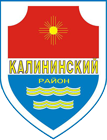 СОВЕТ депутатов калининского районаГОРОДА ЧЕЛЯБИНСКА 
первого созыварешениеот 18.02.2015			                                                    			  № 6/2О назначении Главы АдминистрацииКалининского района города ЧелябинскаВ соответствии с Федеральными законами от 6 октября 2003 года № 131-ФЗ "Об общих принципах организации местного самоуправления в Российской Федерации", Законом Челябинской области от 31 июня 2014 года № 703-ЗО "Об осуществлении местного самоуправления в Челябинском городском округе",  Уставом Калининского района, решением Совета депутатов Калининского района от 26 ноября 2014 года № 2/3 «Об утверждении Положения о проведении конкурса на замещение должности Главы Администрации Калининского района; Условий контракта для Главы Администрации Калининского района; Проекта контракта с лицом, назначаемым на должность Главы Администрации Калининского района», на основании протокола от 11.02.2015 № 2  второго заседания Конкурсной комиссии для проведения конкурса на замещение должности Главы Администрации Калининского района Совет депутатов Калининского района города Челябинска первого созыва Решает:1.	Назначить Колесника Сергея Валерьевича на должность Главы Администрации Калининского района города Челябинска.2. Поручить Главе Калининского района города Челябинска Глуховой Евгении Владимировне заключить контракт с Колесником Сергеем Валерьевичем на срок полномочий Совета депутатов Калининского района города Челябинска первого созыва.3. Контроль исполнения настоящего решения поручить постоянной комиссии по местному самоуправлению и обеспечению безопасности жизнедеятельности населения Совета депутатов Калининского района (Спицын А.Ю.).4. Настоящее решение вступает в силу со дня его подписания и подлежит официальному опубликованию.Глава Калининского района                                                       		   Е.В. Глухова